COMITÉ DE REDACCIÓN AMPLIADOGinebra, 7 y 8 de enero de 2015REVISIÓN PARCIAL DE LAS DIRECTRICES DE EXAMEN DEL GLADIOLO 
(DOCUMENTO TG/108/4)Documento preparado por la Oficina de la Unión

Descargo de responsabilidad:  el presente documento no constituye
un documento de política u orientación de la UPOVEn su cuadragésima séptima sesión, celebrada en Naivasha (Kenya) del 19 al 23 de mayo de 2014, el Grupo de Trabajo Técnico sobre Plantas Ornamentales y Árboles Forestales (TWO) examinó una revisión parcial de las directrices de examen del gladiolo en los documentos TG/108/4 y TWO/47/26 “Partial Revision of the Test Guidelines for Gladiolus (Document TG/108/4)” (véase el párrafo 69 del documento TWO/47/28 “Report”).Texto actual:Nuevo texto propuesto:Ad. 42:  Tépalo interno medio: porte del ápice: [Fin del documento]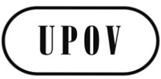 STC-EDC/Jan15/20ORIGINAL:  InglésFECHA:  21 de noviembre de 2014UNIÓN INTERNACIONAL PARA LA PROTECCIÓN DE LAS OBTENCIONES VEGETALESUNIÓN INTERNACIONAL PARA LA PROTECCIÓN DE LAS OBTENCIONES VEGETALESUNIÓN INTERNACIONAL PARA LA PROTECCIÓN DE LAS OBTENCIONES VEGETALESGinebraGinebraGinebra42.

(+)VGMedian inner tepal: attitude of apexTépale interne médian : port du sommetInneres mittleres Perigonblatt: Haltung der SpitzeTépalo interno medio: porte del ápiceQN(a)moderately recurvedlégèrement incurvémäßig gebogenmoderadamente recurvadoCandy, Lady Godiva1straightdroitgeraderectoPraha, White Prosperity2moderately reflexedlégèrement réfléchimäßig zurückgebogenmoderadamente reflexoCharm, Nymph, Zoe3strongly reflexedfortement réfléchistark zurückgebogenmuy reflexoLittle Darling442.

(+)VGMedian inner tepal: attitude of apexTépale interne médian : port du sommetInneres mittleres Perigonblatt: Haltung der SpitzeTépalo interno medio: porte del ápiceQN(a)moderately incurvedlégèrement incurvémäßig aufgebogenmoderadamente curvado hacia el interiorCandy, Lady Godiva1straightdroitgeraderectoPraha, White Prosperity2moderately reflexedlégèrement réfléchimäßig zurückgebogenmoderadamente reflexoCharm, Nymph, Zoe3strongly reflexedfortement réfléchistark zurückgebogenmuy reflexoLittle Darling4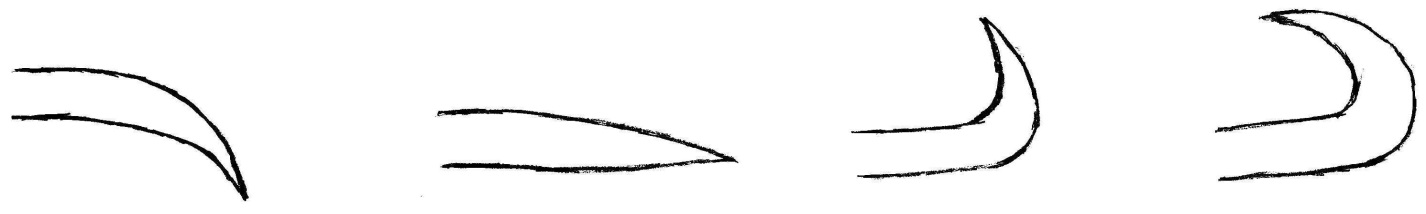 cara internacara internacara internacara interna1234moderadamente curvado hacia el interiorrectomoderadamente reflexomuy reflexo